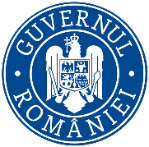           Ministerul Mediului, Apelor și Pădurilor Agenţia Naţională pentru Protecţia MediuluiNr. 9081/5113/14.10.2022CĂTRE, ADMINISTRATIA NATIONALA ”APELE ROMANE” – ADMINISTRATIA BAZINALA DE APA BUZAU-IALOMITA, cu sediul în municipiul Buzau, str. Bucegi, nr. 20, judetul Buzau            Ca urmare a solicitării de emitere a acordului de mediu adresate de ADMINISTRATIA NATIONALA ”APELE ROMANE” – ADMINISTRATIA BAZINALA DE APA BUZAU-IALOMITA, înregistrată la A.P.M. Dâmbovița cu nr. 9081 din 15.06.2022, în baza Legii nr. 292/2018 privind evaluarea impactului anumitor proiecte publice și private asupra mediului, aveți obligația să publicați următorul anunț în mass – media locală sau națională, precum și afișarea acestuia la sediul propriu/pe pagina proprie de internet/la sediul Primăriilor Buciumeni, Fieni, Moroeni, Pietrosita, Pucioasa, Runcu, județul Dâmbovița:,,ADMINISTRATIA NATIONALA ”APELE ROMANE” – ADMINISTRATIA BAZINALA DE APA BUZAU-IALOMITA, anunţă publicul interesat asupra luării deciziei etapei de încadrare de către Agenția pentru Protecția Mediului Dâmbovița: nu se supune evaluării impactului asupra mediului, nu se supune evaluarii adecvate si nu se supune evaluarii impactului asupra corpurilor de apa, în cadrul procedurii de evaluare a impactului asupra mediului, pentru proiectul: ”Refacerea ecosistemelor ripariene si de apa curgatoare degradate de pe cursul de apa Ialomita, sector aval confluenta Glod – amonte Acumularea Pucioasa si afluentul Ialomicioara aval confluenta Valea Frumuselului”, propus a fi amplasat în Buciumeni, Fieni, Moroeni, Pietrosita, Pucioasa Runcu, județul Dâmbovița.           Proiectul deciziei de încadrare și motivele care o fundamentează pot fi consultate la următoarea adresă de internet http://apmdb.anpm.ro.               Publicul interesat poate înainta comentarii/observații, la proiectul deciziei de încadrare în termen de 10 zile de la publicarea pe pagina de internet a autorității competente pentru protecția mediului.ˮDIRECTOR EXECUTIV,Laura Gabriela BRICEAG Şef Serviciu Avize, Acorduri, Autorizații,                                                    Maria MORCOAȘE                                                                                                                                            Întocmit,                                                                                            consilier Florian STANCESCU AGENŢIA PENTRU PROTECŢIA MEDIULUI DÂMBOVIŢAStr. Calea Ialomiţei, nr. 1, Târgovişte, Cod 130142E-mail: office@apmdb.anpm.ro; tel./fax: 0245213959/024521394Agenţia pentru Protecţia Mediului DâmboviţaOperator de date cu caracter personal, conform Regulamentului (UE) 2016/679